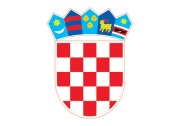       REPUBLIKA HRVATSKAŠIBENSKO-KNINSKA ŽUPANIJA           OŠ ČISTA VELIKAČista Velika, 05. veljače 2018.KLASA: 130-04/18-01/14URBROJ: 2182/1-12/1-6-18-1									DISCOVER DALMATIA, PrimoštenNIK, ŠibenikF-TOURS, SplitPREDMET: Poziv za prezentaciju	-daje se Poštovani, Pozivamo Vas da kao potencijalni davatelj usluga prisustvujete roditeljskom sastanku roditelja četvrtog razreda OŠ Čista Velika, koji će se održati u četvrtak , 08. veljače 2018. , u 11:30 u prostorijama OŠ Čista Velika, Čista velika 0.Na roditeljskom sastanku roditelja učenika za koje se organizira izvanučionička nastava odabrani potencijalni davatelji usluga mogu prezentirati ponude i to isključivo prema podatcima traženim i dostavljenim u ponudi.Odluku o odabiru ponude donose roditelji i učitelj voditelj i učitelj/ i pratitelj većinom glasova nazočnih.Odluka roditelja je konačna.Razrednica								RavnateljMagdalena Biluš							Marijan Belamarić